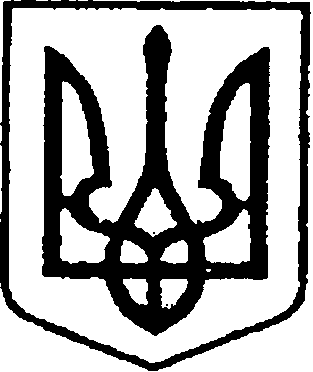 УКРАЇНАЧЕРНІГІВСЬКА ОБЛАСТЬМІСТО НІЖИНМ І С Ь К И Й  Г О Л О В А  Р О З П О Р Я Д Ж Е Н Н Явід 09 липня 2021 року		              м. Ніжин	                                          №191Про проведення службового розслідуванняВідповідно до статей 42, 59, 73 Закону України «Про місцеве самоврядування в Україні», Порядку проведення службового розслідування стосовно осіб, уповноважених на виконання функцій держави або місцевого самоврядування, затвердженого постановою Кабінету Міністрів України 
від 13.06.2000 року №950 (зі змінами), Регламенту виконавчого комітету Ніжинської міської ради Чернігівської області VІІІ скликання, затвердженого рішенням Ніжинської міської ради Чернігівської області від 24.12.2020 року №27-4/2020, скарг Черевко К.В. від 02.07.2021 року (вх. №Ч-2010), 
від 07.07.2021 року (вх. №Ч-2076), з метою встановлення можливих фактів невиконання або неналежного виконання директором Центру комплексної реабілітації для дітей з інвалідністю «Віра» Ніжинської міської ради Кісельовою Т.С. службових обов’язків:1. Створити комісію для проведення службового розслідування 
та затвердити її персональний склад: 1.1. Смага Сергій Степанович, заступник міського голови з питань діяльності виконавчих органів ради – голова комісії;1.2. Шпак Костянтин Володимирович, головний спеціаліст сектору 
з питань претензійно-позовної роботи та запобігання корупції відділу юридично-кадрового забезпечення апарату виконавчого комітету Ніжинської міської ради – секретар комісії; 1.3. Кулініч Валентина Михайлівна, начальник управління праці та соціального захисту населення Ніжинської міської ради – член комісії;1.4. Чуйко Микола Андрійович, начальник відділу з питань надзвичайних ситуацій, цивільного захисту населення, оборонної та мобілізаційної роботи виконавчого комітету Ніжинської міської ради – член комісії;1.5. Поливко Оксана Петрівна, головний спеціаліст сектору з питань кадрової політики відділу юридично-кадрового забезпечення апарату виконавчого комітету Ніжинської міської ради – член комісії.Підстава: скарги Черевко К.В. від 02.07.2021 року (вх. №Ч-2010), 
від 07.07.2021 року (вх. №Ч-2076).2. Датою початку службового розслідування вважати 12 липня 
2021 року.3. Датою закінчення службового розслідування вважати 11 серпня 
2021 року.4. Комісії з проведення службового розслідування забезпечити повне, всебічне та об’єктивне проведення службового розслідування.5. Смазі С.С., заступнику міського голови з питань діяльності виконавчих органів ради, голові комісії, надати міському голові 
до 12.08.2021 року акт за результатами службового розслідування із зазначенням обґрунтованих пропозицій щодо усунення порушень у разі їх виявлення та притягнення у разі необхідності винних осіб до відповідальності відповідно до вимог чинного законодавства.6. Контроль за виконанням цього розпорядження залишаю за собою.Міський голова                                                                      Олександр КОДОЛА